Долуподписаният/та	родител на..................................................................................от ……. клас през уч. 2023/2024 г.            ДЕКЛАРИРАМ, че се ангажирам   дъщеря ми/сина ми да усвои пропуснатото учебно съдържание самостоятелно и да подготви домашните работи, проекти и други задачи, при задаването на които ще отсъства от учебните занятия.С уважение, Подпис: …………………………Дата: …………………………….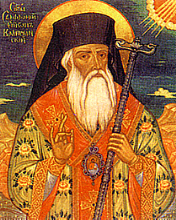 НАЧАЛНО УЧИЛИЩЕ   „СВ.  СОФРОНИЙ  ВРАЧАНСКИ“ - ВРАЦАгр.Враца 3000, ул.”Стоян Кялъчев”№2, 092/621449-директор 092/624608- канцеларияе-mail: sofronii@m-real.net, http://www.sofronii-vr.com/